Departament Informatyzacjitel. 22 369 23 29         e-mail: sekretariatdinf@gios.gov.pl      Ul. Bitwy Warszawskiej 1920 r. 3, 02 – 362 Warszawa.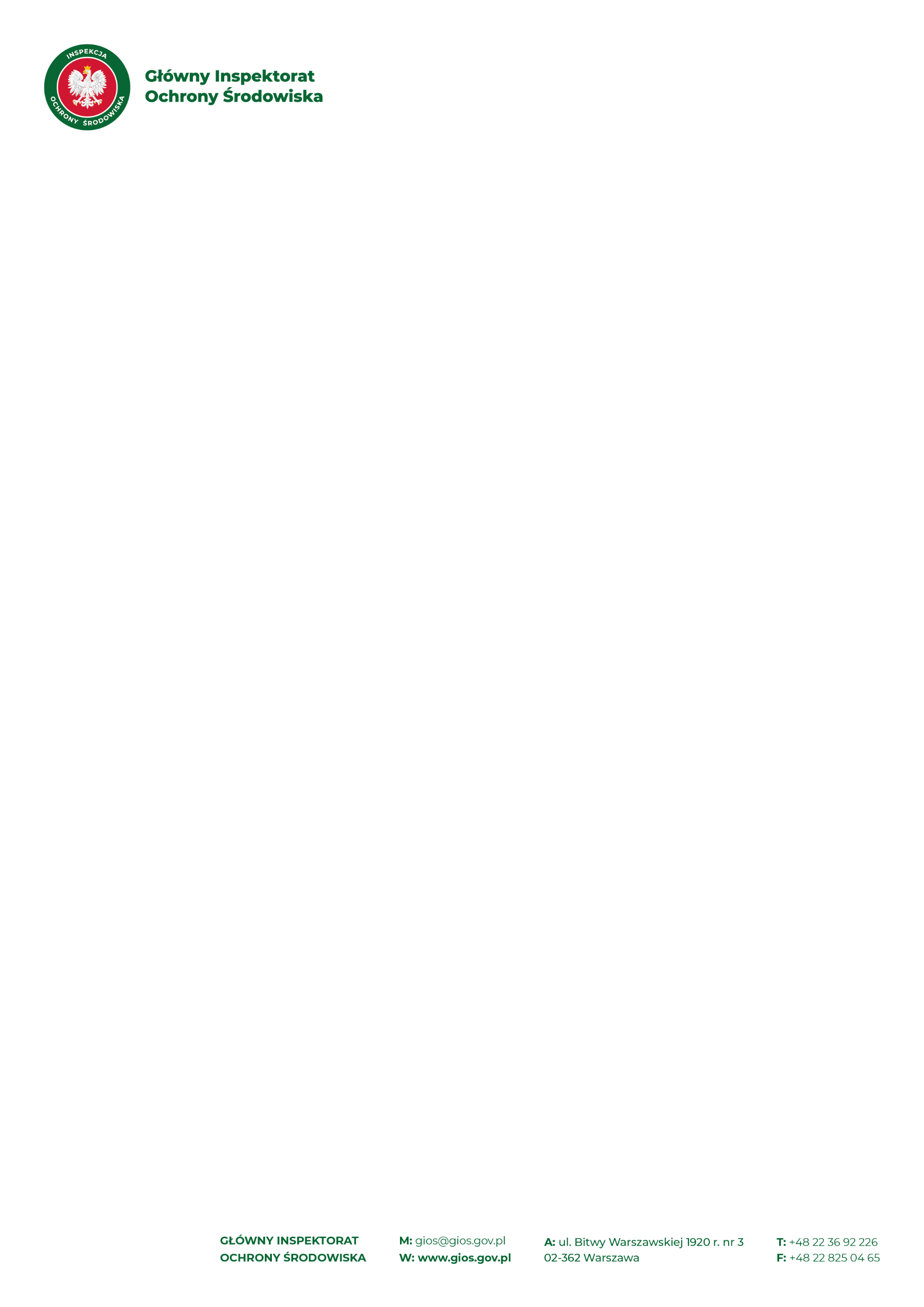 ……..….……………. r.                       (miejscowość, data) ………………………………..…………..(Nazwa Wykonawcy)………………………………………..…..(adres)………………………..(NIP)………………………..(Regon)………………………..(osoba do kontaktu)……………………….(e-mail, tel. osoby do kontaktu)FORMULARZ OFERTOWYW odpowiedzi na zapytanie ofertowe pn.: „…………...………….”, znak sprawy: ……………z dnia ……………………Oferuję wykonanie przedmiotu zamówienia pn: ……………………………………………………………………..……………………………………………………………………………………………………..…………………………(nazwa postępowania)Cena oferty za realizację niniejszego zamówienia wynosi: *Wybór mojej oferty będzie prowadzić do powstania u Zamawiającego obowiązku podatkowego w  odniesieniu do  …………….………………………… (należy podać nazwę/rodzaj towaru lub usługi, których dostawa lub świadczenie będzie prowadzić do jego powstania), których wartość bez kwoty podatku wynosi ……………..……….. zł*.*Wykonawca wypełnia o ile dotyczy – w przypadku, gdy VAT rozlicza nabywca (GIOŚ), a Wykonawca otrzymuje kwotę wynagrodzenia netto (wewnątrzwspólnotowe nabycie towarów, mechanizm odwróconego obciążenia, import usług lub import towarów).Oświadczam, że zapoznałem się z treścią zapytania ofertowego dla niniejszego zamówienia i nie wnoszę do niej zastrzeżeń;Gwarantuję wykonanie całości niniejszego zamówienia, zgodnie z treścią zapytania ofertowego wraz z załącznikami;Oferuję wykonanie / zrealizowanie przedmiotu zamówienia w terminie ……..…….. (wskazać)Oświadczam, że ważność niniejszej oferty wynosi 30 dni, od upływu terminu składania ofert;Oferuję gwarancję na okres ……… (jeśli dotyczy)Oferuję: ……………….. (inne warunki, jeśli dotyczy)Oświadczam, że wypełniłem obowiązki informacyjne przewidziane w art. 13 lub art. 14 RODO wobec osób fizycznych, od których dane osobowe bezpośrednio lub pośrednio pozyskałem w celu ubiegania się o udzielenie zamówienia publicznego w niniejszym postępowaniu.* * W przypadku gdy Wykonawca nie przekazuje danych osobowych innych niż bezpośrednio jego dotyczących lub zachodzi wyłączenie stosowania obowiązku informacyjnego, stosownie do art. 13 ust. 4 lub art. 14 ust. 5 RODO treści oświadczenia Wykonawca nie składa (usunięcie treści oświadczenia np. przez jego wykreślenie).Akceptuję bez zastrzeżeń, wzór umowy przedstawiony w załączniku nr 3 do zapytania ofertowego, w tym warunki płatności tam określone. (jeśli dotyczy) …………………………………………………..Data, podpis i pieczęć wykonawcy lub osoby upoważnionejILOŚĆOPISCENA JEDNOSTKOWA NETTOCENA JEDNOSTKOWA BRUTTO1Certyfikat kwalifikowany ważny 2 lata, karta kryptograficzna + czytnik mini1Odnowienie certyfikatu kwalifikowanego na 2 lata1Potwierdzenie tożsamości i wydanie certyfikatu w siedzibie klienta